Coldfusion Summit Notes12/7/21Ashley Willis – Keynote Speaker: DevRel: How we got here and where we’re going.History outlineAPIs: Allowing others to build on your platform yields greater use and adaptationAdapting to change is overwhelming (college software changes and current coding)Objective: build better applications fasterGreat documentation is essentialPrioritize and act on customer feedbackHybrid presentation takes so much time (audio video presentation)Information in small blocks is where we are headed (TikTok)Someone is always willing to helpCharlie Arehart: Whats new in ColdFusion, Independent Consultant, CF Server TroubleshooterModular functionCloud db connections60 + new functionsHe has multiple posts with further infoInternet issues, somewhat dry.More functions to do more things (functions with Java).Nolan Erck: CFML Design Patterns and UsesCouldn’t see examples.Pete Freitag: Tackling Coldfusion SecurityGood ideasWe are implementing cfqueryparams. Implement in script (put variable in array {}.Dave Ferguson: Relationships are not for everythingDatabases: SQL vs. NoSQLEducational but not much application with AdilasBrian Klaas: Faster Apps That Won’t get crushed with queues and Pub/Sub mechanismsrunAsynch() in CF 2018event driven architectureDay TwoJessica Keener: CSS crash course for css haters or novicesCool presentation forum “Mmhmm” https://www.theverge.com/2020/7/7/21314035/mmhmm-personal-video-presence-beta-phil-libin-sequoia-apphttps://www.youtube.com/watch?v=c8KhKBLoSMkGood css intro, function, and namingCascading style sheetsInverted Triangle CSS: broad to specificBEM Block|Element|Modifier Pre-processors?David TAttersall: Can’t see the wood for the trees – just focus on the logs.More $: data monitors have become heros inside businesses. Cflog: text, timeMust be scaleableFusionReactor: see issues graphed, see errors, search issues, alerts, dashboardsUse fields or labels to maintain data granularityDefine standardsOnly log what really adds valueRetro fit logsFusion-Reactor.com/beta (for those interested in trialing (Fusion-Reactor.com).Mark Takata: Using ColdFusion with No CodeAirtable: creates forms and APIs for the formsGraphiQLGitHub: https://github.com/MarkRTakata/4. Where is this going?CfmlslackApplication: data from outside can be pulled into CF.Brian Sappey: The Apex of Agility: Coldfusion 2021 and Automated PipelinesContiuous IntegrationSSH keys? Rey Bango: Building the next generation of secure developersInsecurity is a bugHacking examplesVericode (google to go to his code)Alishia Dvorak & Ben Vandeberg: Beyond CFPDF: Adobe APIs to supercharge your document creation and processing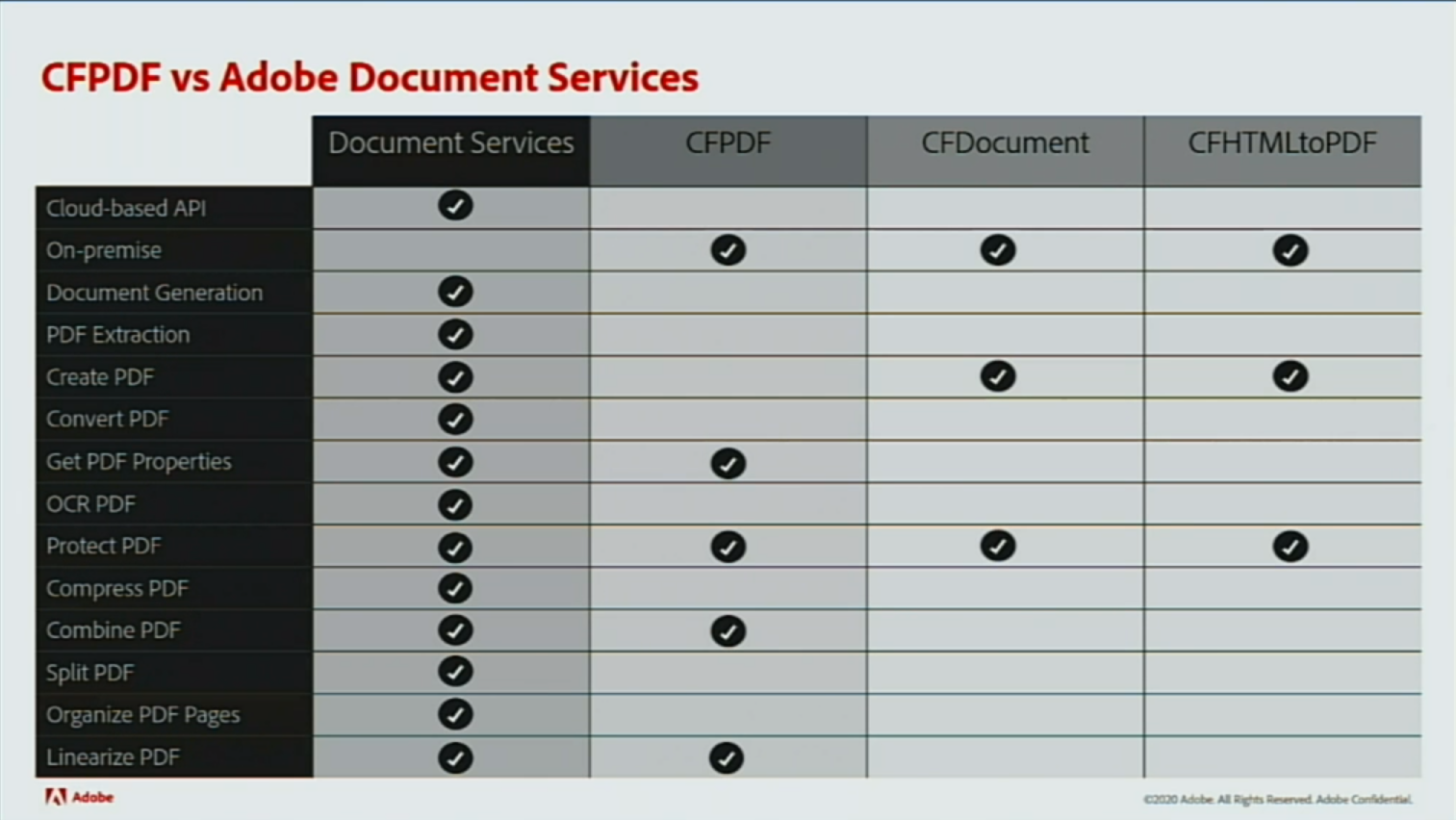 Iframe the sign in appLimited programming function from programming CF. They want you to buy their product.Mike Hartington: How you can do pixel perfect mobile development using HTML, CSS and JavaScriptUsing AngularUsed programs, other tools (not so useful – lots of pluggins and libraries)Matthew Clemente: Cold Brews: Getting started with Java in your ColdFusion AppsAWS Java SDK with ColdFusionJars library to do all sorts of stuffMark Takata and Aditya Nema: Discussion on the future of ColdFusionCF more efficient: get things done more quickly (than Java)CF: Pull data and put it to a screenDirection (140 billion business - cloud?) What’s next?CF: not just a language – administrator, apisMaking development easier/quickerCF primarily education, finance, government, commercial, HR apps, single page applications (everywhere).Quiet CF use: 550,000 users.Summary:Great keynote on the history and need of developers/their input. (see notes)APIs are a big dealGreat presentation forum “Mmhmm”Good CSS presentation (see notes)Tools for specific uses and functionsInteresting no-program tools. What is the futureInsecurity is a bug